от 11.12.2015 №2206Об утверждении проекта планировки территории и проекта межевания территории для размещения линейного объекта "Линия электроснабжения ЛЭП 10 кВ от подстанции ПС 35/10 кВ "Водозабор" до проектируемой подстанции на территории ДНТ "Индустрия" в восточной части города Нижневартовска по автодороге Нижневартовск - ИзлучинскРуководствуясь Градостроительным кодексом Российской Федерации, Федеральным законом от 06.10.2003 №131-ФЗ "Об общих принципах организации местного самоуправления в Российской Федерации", на основании распоряжения администрации города от 08.06.2015 №870-р "О подготовке проекта планировки территории и проекта межевания территории для размещения      линейного объекта "Линия электроснабжения ЛЭП 10 кВ от подстанции        ПС 35/10 кВ "Водозабор" до проектируемой подстанции на территории ДНТ "Индустрия" в восточной части города Нижневартовска по автодороге Нижневартовск – Излучинск", учитывая протокол проведения публичных слушаний      по проекту планировки территории и проекту межевания территории для размещения линейного объекта "Линия электроснабжения ЛЭП 10 кВ от подстанции ПС 35/10 кВ "Водозабор" до проектируемой подстанции на территории ДНТ "Индустрия" в восточной части города Нижневартовска по автодороге Нижневартовск - Излучинск от 17.09.2015 и заключение о результатах проведения публичных слушаний по проекту планировки территории и проекту межевания территории для размещения линейного объекта "Линия электроснабжения ЛЭП 10 кВ от подстанции ПС 35/10 кВ "Водозабор" до проектируемой  подстанции на территории ДНТ "Индустрия" в восточной части города Нижневартовска по автодороге Нижневартовск - Излучинск от 27.09.2015:1. Утвердить проект планировки территории и проект межевания             территории для размещения линейного объекта "Линия электроснабжения  ЛЭП 10 кВ от подстанции ПС 35/10 кВ "Водозабор" до проектируемой          подстанции на территории ДНТ "Индустрия" в восточной части города Нижневартовска по автодороге Нижневартовск - Излучинск, подготовленный дачным некоммерческим товариществом "Индустрия", согласно приложениям 1, 2. 2. Управлению по информационным ресурсам администрации города (С.С. Сидоров) разместить постановление на официальном сайте органов местного самоуправления города Нижневартовска в течение семи дней со дня его подписания.3. Пресс-службе администрации города (Н.В. Ложева) обеспечить      опубликование постановления в газете "Варта" в течение семи дней со дня его подписания.4. Контроль за выполнением постановления возложить на заместителя главы администрации города по строительству Н.А. Пшенцова.Исполняющий обязанностиглавы администрации города                                                                  С.А. ЛевкинПриложение 1 к постановлениюадминистрации городаот 11.12.2015 №2206Проект планировки территории и проект межевания территориидля размещения линейного объекта "Линия электроснабжения ЛЭП 10 кВ от подстанции ПС 35/10 кВ "Водозабор" до проектируемой подстанциина территории ДНТ "Индустрия" в восточной частигорода Нижневартовска по автодороге Нижневартовск - ИзлучинскI. Цель и задача проекта планировки территориии проекта межевания территории1.1. Цель проекта планировки территории и проекта межевания территории: строительство линии электропередачи для энергообеспечения ДНТ          "Индустрия". 1.2. Основной задачей проекта планировки территории и проекта межевания территории является образование земельного участка, на котором расположена линия электроснабжения ЛЭП 10 кВ от подстанции ПС 35/10 кВ "Водозабор" до проектируемой подстанции на территории ДНТ "Индустрия".II. Характеристика территории для размещения линейного объекта"Линия электроснабжения ЛЭП 10 кВ от подстанции ПС 35/10 кВ"Водозабор" до проектируемой подстанции на территорииДНТ "Индустрия" в восточной части города Нижневартовскапо автодороге Нижневартовск - Излучинск2.1. Анализ сведений о границах и площади существующих земельных участков.Анализ сведений о земельных участках, расположенных в восточной        части города Нижневартовска по автодороге Нижневартовск – Излучинск              в границах проектируемой территории, проведен на основе сопоставления трех баз данных:- публичной кадастровой карты (портал Росреестра);- справочной информации по объектам недвижимости в режиме "online" (портал Росреестра);- сведений о границах и площади земельных участков, содержащихся             в дежурной карте земель города.2.2. Общие сведения об использовании территории.Проект разработан в границах кадастрового квартала 86:11:0202001.  Проектируемый объект расположен в границах улично-дорожной сети на территории общего пользования, частично - на территории объектов дачного         хозяйства, садоводства и огородничества. Границы установлены в соответствии с охранной зоной линии электропередачи. Площадь проектируемой территории составляет 0,9534 га. Категория земель – земли населенных пунктов.III. Разработка проекта планировки территории и проекта межевания территории для размещения линейного объекта "Линия электроснабжения ЛЭП 10 кВ от подстанции ПС 35/10 кВ"Водозабор" до проектируемой подстанции на территорииДНТ "Индустрия" в восточной части города Нижневартовскапо автодороге Нижневартовск - ИзлучинскПроектом планировки территории и проектом межевания территории        для размещения линейного объекта "Линия электроснабжения ЛЭП 10 кВ            от подстанции ПС 35/10 кВ "Водозабор" до проектируемой подстанции                на территории ДНТ "Индустрия" в восточной части города Нижневартовска        по автодороге Нижневартовск - Излучинск устанавливаются границы и определяются размеры образуемого земельного участка.Приложение 2 к постановлениюадминистрации городаот 11.12.2015 №2206Чертежи проекта планировки территории и проекта межевания территории для размещения линейного объекта "Линия электроснабжения ЛЭП 10 кВ от подстанции ПС 35/10 кВ "Водозабор" до проектируемой подстанции на территории ДНТ "Индустрия" в восточной частигорода Нижневартовска по автодороге Нижневартовск - ИзлучинскОсновной чертеж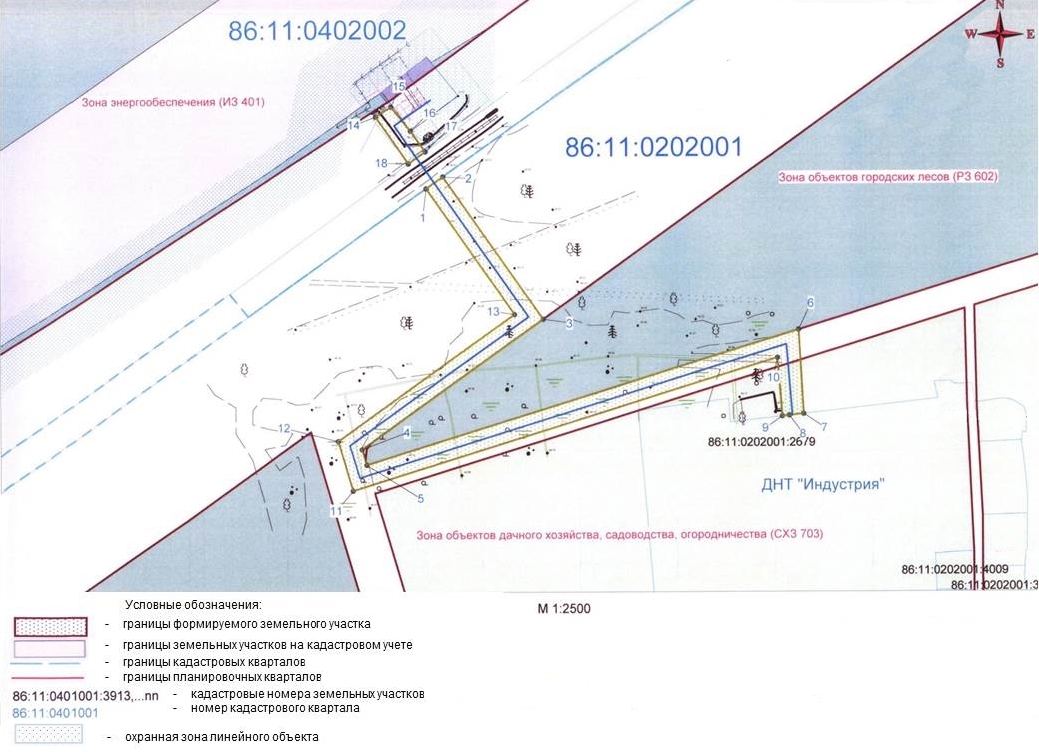 Чертеж межевания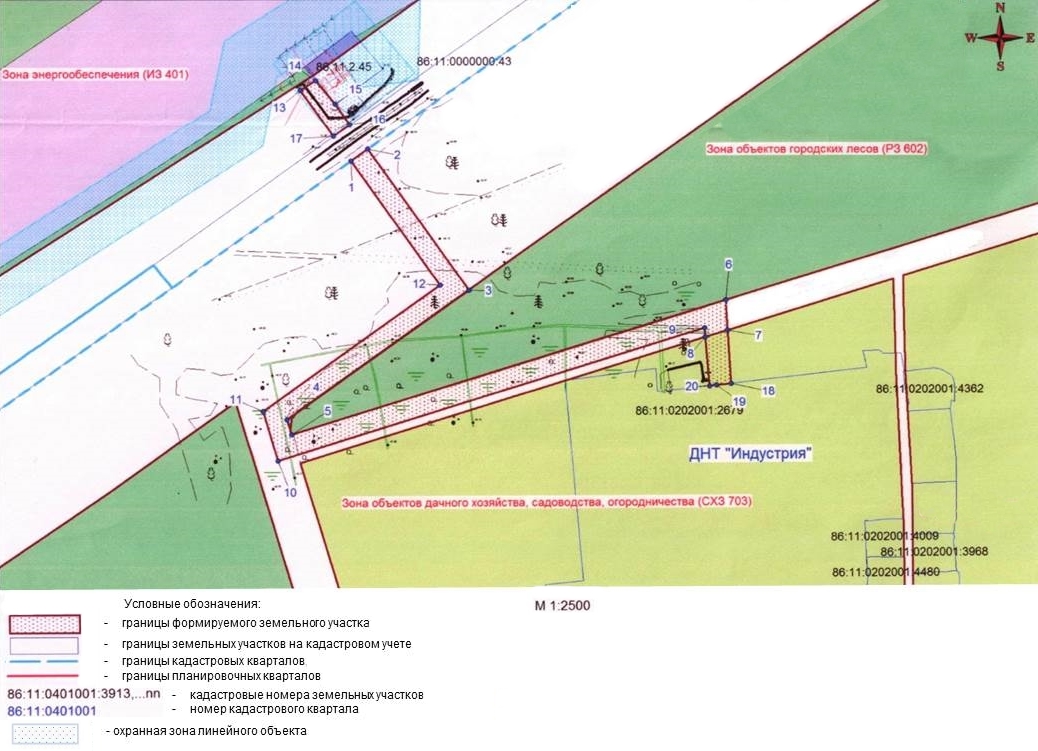 Экспликация формируемых земельных участковНомерземельного участкаНомера точек поворота границ земельного участкаПлощадь земельного участка (га)Вид территориальной зоныв соответствиис градостроительными регламентамигорода НижневартовскаНазначение земельного участка1234511, 2, 3, 4, 5, 6, 7, 8, 9, 10, 11, 12, 13, 14, 15, 16, 170,9010территории общего пользованиякоммунальноеобслуживание27, 8, 18, 19, 200,0525зона объектов дачного хозяйства, садоводства, огородничествакоммунальноеобслуживание